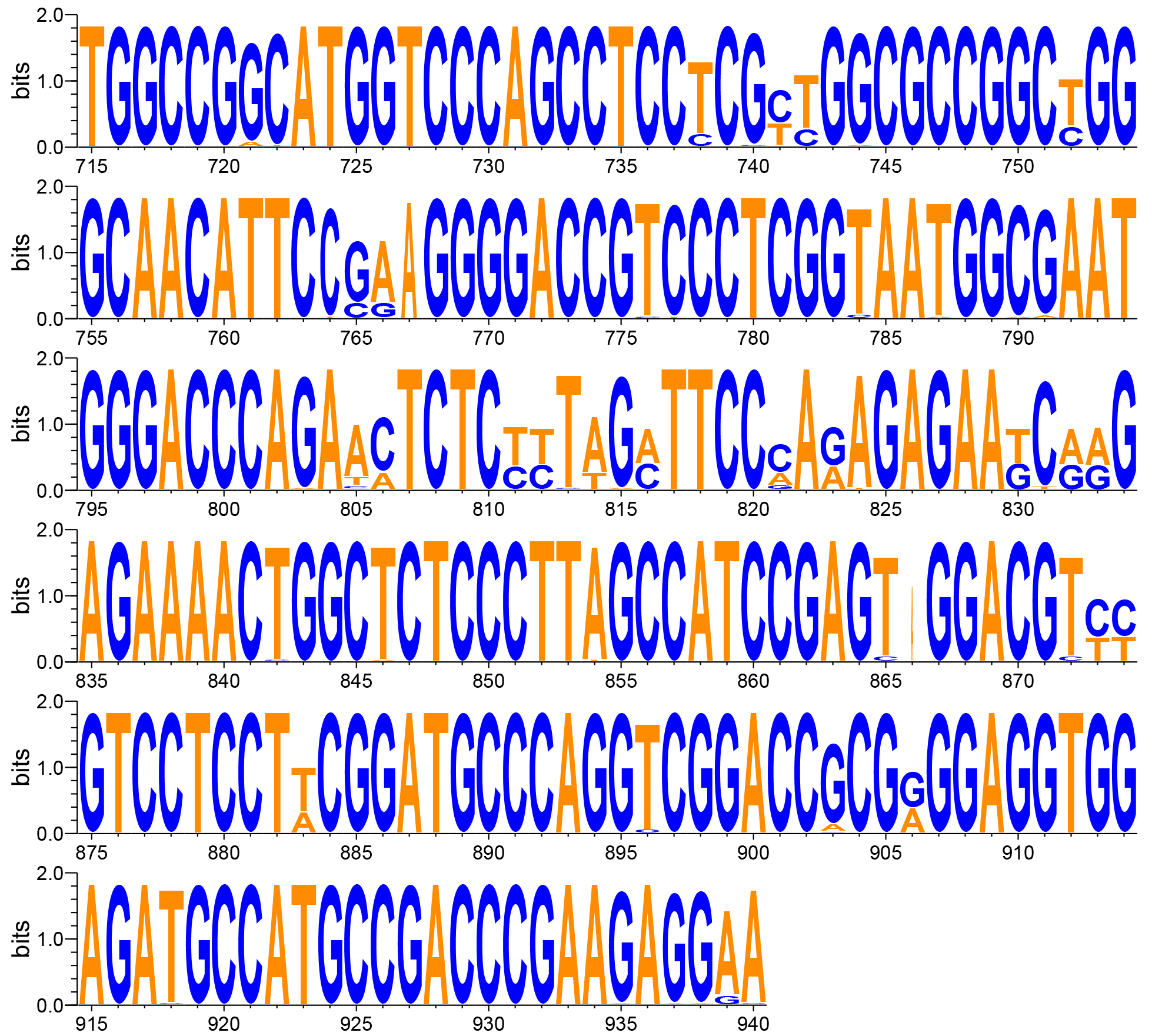 Figure S1. Conservative region analysis of HDV genome sequence. Alignments of relatively conservative position (715-940) of HDV 1-8 genotype are shown. All RT-PCR, RT-RAA primer pairs and crRNAs are screening in this position.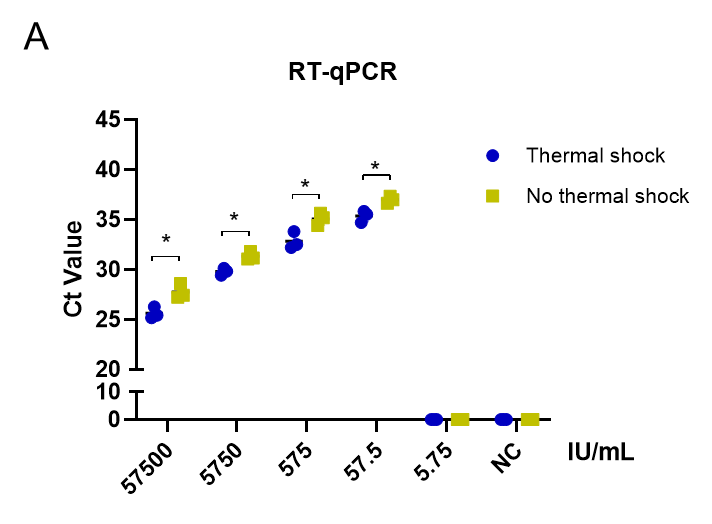 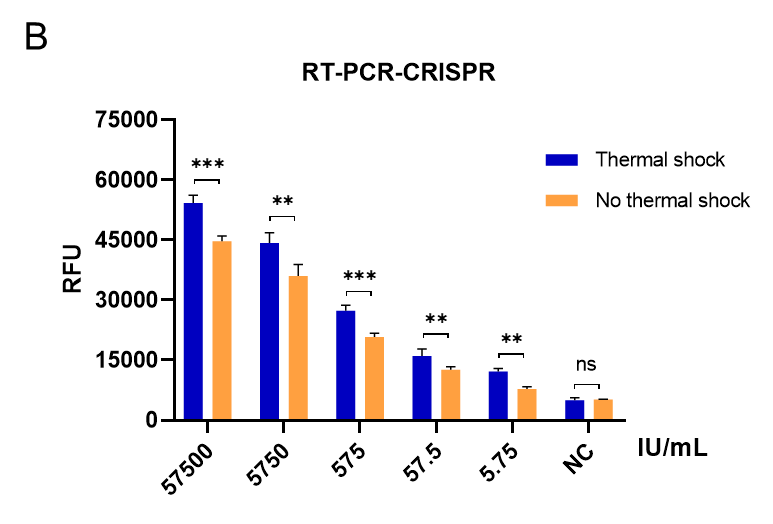 Figure S2. Comparison of the sensitivity of RT-qPCR and RT-PCR-CRISPR methods for the detection of WHO-HDV-IS. A. Ct values of RT‒qPCR for WHO-HDV-IS serial dilutions with and without thermal shock. B. Fluorescence values of RT‒PCR-CRISPR for WHO-HDV-IS serial dilutions with and without thermal shock at 60 min. Data are mean ± s.d. from triplicate measurements. WHO-HDV-IS, World Health Organization-HDV international standard. RFU, relative fluorescence units. NC, negative controls. *: p < 0.05, **: p < 0.01, ***: p < 0.001.Supplementary Table1. Sequences and positions of HDV RT-PCR and RT-RAA primers.Supplementary Table2. RT-PCR-CRISPR and RT-RAA-CRISPR related crRNA sequences.Supplementary Table 3. Results of clinical patient plasma samplesSupplementary Table 4. Results of clinical patient plasma samples with HBsAg positive and HDV-IgG negative `   nameSequencespositionsRT-PCR-F15’-CTCGGTAATGGCGAATGGGA-3’752-770RT-PCR-R15’-GTCTCGCGTCCTTCTTTCCT-3’926-907RT-PCR-F25’-GTAATGGCGAATGGGACCCA-3’756-775RT-PCR-R25’-TTCTTTCCTCTTCGGGTCGG-3’915-896RT-PCR-F35’-GCGAATGGGACCCAGAACTC-3’762-781RT-PCR-R35’-CGTCCTTCTTTCCTCTTCGGG-3’920-900RT-RAA-F15’-TGGCCGGCATGGTCCCAGCCTCCTCGCTGG-3’687-716RT-RAA-R15’-GTCCACTCGGATGGCTAAGGGAGAGCCAGT-3’841-812RT-RAA-F25’-GCCGGCATGGTCCCAGCCTCCTCGCTGGCG-3’689-718RT-RAA-R25’-GGACGTCCACTCGGATGGCTAAGGGAGAGC-3’845-816RT-RAA-F35’-GGCATGGTCCCAGCCTCCTCGCTGGCGCCG-3’692-721RT-RAA-R35’-ACGGACGTCCACTCGGATGGCTAAGGGAGA-3’847-818nameSequencesRT-PCR-crRNA1GGGAUUUAGACUACCCCAAAAACGAAGGGGACUAAAACUccacUcggaUggcUaagggagagccagRT-PCR-crRNA2GGGAUUUAGACUACCCCAAAAACGAAGGGGACUAAAACacUcggaUggcUaagggagagccagUUURT-PCR-crRNA3GGGAUUUAGACUACCCCAAAAACGAAGGGGACUAAAACUcggaUggcUaagggagagccagUUUUcRT-PCR-crRNA4GGGAUUUAGACUACCCCAAAAACGAAGGGGACUAAAACggaUggcUaagggagagccagUUUUcUcRT-RAA-crRNA1GGGAUUUAGACUACCCCAAAAACGAAGGGGACUAAAACGAGGGACGGUCCCCUUCGGAAUGUUGCCRT-RAA-crRNA2GGGAUUUAGACUACCCCAAAAACGAAGGGGACUAAAACGGGACGGUCCCCUUCGGAAUGUUGCCCART-RAA-crRNA3GGGAUUUAGACUACCCCAAAAACGAAGGGGACUAAAACAGAGAGUUCUGGGUCCCAUUCGCCAUUART-RAA-crRNA4GGGAUUUAGACUACCCCAAAAACGAAGGGGACUAAAACAAAGAGAGUUCUGGGUCCCAUUCGCCAUSample NumberHBV DNA (IU/mL)Anti-HDV IgGAnti-HDV IgMHDV-RNAHDV-RNAHDV-RNAHDV-RNASample NumberHBV DNA (IU/mL)Anti-HDV IgGAnti-HDV IgMRT-qPCR (Ct value) RT-ddPCR (copies/μL)RT-PCR- CRISPRRT-RAA- CRISPR15.22E+03++30.28936.2++23.39E+06++23.728567.4++36.38E+04+-35.390+-42.43E+05++25.844301.5++57.15E+05++undetectable0--64.82E+04++30.372428.6++75.96E+03+-undetectable62.5++86.43E+04++29.25463.7++91.55E+06+-undetectable0-+107.44E+05++24.613472.9++113.62E+07++28.391038.8++122.76E+06+-37.350+-138.51E+04++24.734621.9++143.72E+07++22.9452717.2++158.42E+04+-32.6153.8++162.26E+03++undetectable0--171.42E+06++undetectable428.5+-186.45E+05++27.15391.5++196.70E+06+-undetectable42.6+-207.49E+06+-32.6749.5++212.84E+03+-undetectable0--223.32E+05++28.31638.3++233.13E+04+-undetectable0--242.43E+07  ++26.492674.8++258.52E+03++undetectable0--264.47E+05+-35.785.4++272.73E+04++32.10++284.16E+06+-34.5537.2++291.84E+05++26.176836.5++303.44E+06++32.8471.3++315.29E+03++undetectable0--328.26E+06++26.75049.6++331.72E+06+-undetectable592.5++344.74E+05+-31.83742.9++357.94E+05++29.4623.2++361.26E+07++25.583592.4++371.6E+08++31.64836++383.35E+05+-34.7351.9++392.52E+09++28.491346.8++403.72E+05++27.393791++417.28E+04++undetectable0--428.37E+07++25.746721.8++436.41E+05++undetectable415+-449.03E+06+-35.48426.7++455.65E+05+-undetectable53.4--462.49E+06+-32.62271++474.36E+06++34.760++483.75E+06++undetectable0--495.27E+05++29.5853.4++504.98E+06+-31.84572.4++512.82E+03+-undetectable0--521.76E+05++24.177387.2++534.57E+06++28.39941.7++547.42E+05++undetectable535.4++558.81E+04+-undetectable34.8--563.26E+06++26.473487.9++575.42E+07++28.366271.8++584.45E+03++undetectable623.4++596.70E+06++undetectable0+-605.49E+06++32.46318.5++611.89E+05+-undetectable0--622.37E+05++28.164721++632.71E+06++29.413221.9++648.43E+07++27.295278.4++652.55E+04++undetectable321.6+-662.48E+07++26.857328++674.72E+06+-35.74638.3++683.6E+06++25.95913.7++693.18E+05+-undetectable0+-707.45E+06++28.43932.6++716.24E+05++undetectable371++721.52E+04++27.484261.5++734.72E+06++27.136139.2++742.74E+07++26.299371.3++751.95E+05++undetectable251.8++764.26E+06++undetectable0+-771.62E+06++34.7249.6++783.53E+05+-undetectable0--792.82E+05++23.75384.7++803.76E+05++28.684326.8++811.28E+04++29.542366.8++824.35E+05++undetectable563.3+-833.41E+07++28.33527++844.01E+06+-36.52447.9++855.3E+06++23.316825.7++862.49E+06+-undetectable0+-874.16E+07++26.851748.9++883.45E+04++undetectable463++891.92E+06++28.543516.5++901.98E+05++31.43712.4++912.74E+08++25.75328.3++923.52E+05+-36.90+-938.17E+06++24.734662.8++943.46E+05++undetectable0--958.41E+04++31.67442.9++963.26E+05+-undetectable47.2++979.42E+04++26.943165.6++981.45E+07+-undetectable0-+992.73E+06++25.944721.9++1008.45E+07++28.413238.8++1011.84E+05+-33.750+-1023.38E+05++23.472649.9++1035.73E+04++24.571271.2++1046.43E+05+-34.6423.8++1056.57E+06++undetectable0--1067.48E+05++undetectable46.5+-1071.72E+07++29.3626.5++1083.12E+05+-undetectable73.1+-1098.28E+05+-33.82527.5++1103.44E+04+-undetectable0--1112.36E+07++29.511657.7++1125.56E+06+-undetectable0--1132.72E+06++25.42628.5++1141.76E+05++undetectable0--1157.94E+06+-36.862.4++1165.21E+06++32.70++1172.63E+03+-33.2525.2++1183.93E+07++24.845573.5++1196.52E+05++31.5692.3++1203.47E+02++undetectable0--1217.28E+04++25.84217.6++1228.27E+04+-undetectable72.2++1235.48E+05+-35.6832.9++1242.13E+07++26.22463.2++1255.75E+06++24.196212.4++1261.42E+06++33.4712++1272.36E+04+-36.162.7++1283.75E+06++29.53184.2++1291.42E+07++26.44291++1302.91E+06++undetectable0--1314.27E+07++27.35214.8++1323.56E+04++undetectable31.7+-1331.97E+06+-37.352.6++1347.41E+05+-undetectable23.8--1353.42E+05+-31.5526.7++1368.26E+05++32.40++1376.41E+03++undetectable0--1382.83E+07++27.35257.8++1393.75E+06+-34.6268.4++1405.49E+03+-undetectable0--1411.82E+04++31.75426.2++1422.37E+05++27.46527.9++1436.13E+05++undetectable142.4++1444.82E+03+-undetectable22.5--1451.55E+04-00--1467.44E+03-00--1474.72E+02-00--1485.19E+03-00--1493.85E+02-00--1506.41E+04-00--1514.84E+03-00-1522.42E+05-00---1531.58E+04-00--1545.73E+03-00--Sample NumberHDV-RNAHDV-RNAHDV-RNAHDV-RNASample NumberRT-qPCR (Ct value) RT-ddPCR (copies/μL)RT-PCR- CRISPRRT-RAA- CRISPRHBsAg Positive134.25274.2++HBsAg Positive231.46436.6++HBsAg Positive322.373218.5++HBsAg Positive432.64639.4++HBsAg Positive524.182536.9++Anti-HDVnegative6undetectable0--Anti-HDVnegative7undetectable0--Anti-HDVnegative8undetectable0--Anti-HDVnegative9undetectable0--Anti-HDVnegative10undetectable0--